§2546.  Calculation of cash surrender valuesFor contracts that provide cash surrender benefits, the cash surrender benefits available prior to maturity may not be less than the present value as of the date of surrender of that portion of the maturity value of the paid-up annuity benefit that would be provided under the contract at maturity arising from considerations paid prior to the time of cash surrender reduced by the amount appropriate to reflect any prior withdrawals from or partial surrenders of the contract, the present value being calculated on the basis of an interest rate not more than 1% higher than the interest rate specified in the contract for accumulating the net considerations to determine the maturity value, decreased by the amount of any indebtedness to the insurer on the contract, including interest due and accrued, and increased by any existing additional amounts credited by the insurer to the contract. In no event may any cash surrender benefit be less than the minimum nonforfeiture amount at that time. The death benefit under the contracts must be at least equal to the cash surrender benefit.  [PL 2017, c. 475, Pt. A, §40 (AMD).]SECTION HISTORYPL 1979, c. 442, §4 (NEW). PL 2017, c. 475, Pt. A, §40 (AMD). The State of Maine claims a copyright in its codified statutes. If you intend to republish this material, we require that you include the following disclaimer in your publication:All copyrights and other rights to statutory text are reserved by the State of Maine. The text included in this publication reflects changes made through the First Regular and First Special Session of the 131st Maine Legislature and is current through November 1. 2023
                    . The text is subject to change without notice. It is a version that has not been officially certified by the Secretary of State. Refer to the Maine Revised Statutes Annotated and supplements for certified text.
                The Office of the Revisor of Statutes also requests that you send us one copy of any statutory publication you may produce. Our goal is not to restrict publishing activity, but to keep track of who is publishing what, to identify any needless duplication and to preserve the State's copyright rights.PLEASE NOTE: The Revisor's Office cannot perform research for or provide legal advice or interpretation of Maine law to the public. If you need legal assistance, please contact a qualified attorney.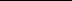 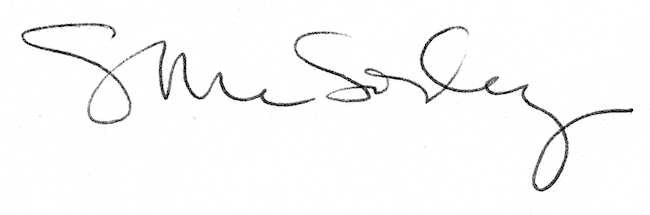 